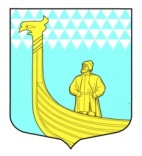 АДМИНИСТРАЦИЯ МУНИЦИПАЛЬНОГО ОБРАЗОВАНИЯВЫНДИНООСТРОВСКОЕ СЕЛЬСКОЕ  ПОСЕЛЕНИЕ ВОЛХОВСКОГО МУНИЦИПАЛЬНОГО РАЙОНА ЛЕНИНГРАДСКОЙ ОБЛАСТИПроект ПОСТАНОВЛЕНИЕдер. Вындин Островот «   »  февраля  2016 года                                                         №   Об отмене нормативных правовых актовВ соответствии с федеральным законом от 6 октября 2003 года «Об общих принципах организации местного самоуправления в Российской Федерации», на основании областного закона от 30 сентября 2015 года № 99 « О внесении изменений в статью 1 областного закона «Об отдельных вопросах местного значения сельских поселений Ленинградской области», с целью приведения нормативных правовых актов администрации муниципального образования Вындиноостровское сельское поселение в соответствии с действующим законодательством  постановляю:1.Постановление администрации муниципального образования Вындиноостровское сельское поселение от 05 октября 2015 года № 181 « Об утверждении административного регламента по предоставлению муниципальной услуги « Выдача разрешений на строительство» считать недействующим;2. Постановление администрации муниципального образования Вындиноостровское сельское поселение от 05 октября 2015 года №180 « Об утверждении административного регламента по предоставлению муниципальной услуги « Выдача разрешений на ввод объектов в эксплуатацию» считать недействующим;3.Постановление администрации муниципального образования Вындиноостровское сельское поселение от 31 марта 2015 года№70 « Об утверждении административного регламента по предоставлению муниципальной услуги « Выдача градостроительного плана» считать недействующим;4. Данное постановление подлежит официальному опубликованию в средствах массовой информации и размещению на официальном сайте МО Вындиноостровское сельское поселение.5. Контроль за исполнением данного постановления возлагаю на ведущего специалиста администрации МО Вындиноостровское сельское поселение –Черемхину Е.В.Глава администрации                                    М.Тимофеева